<h3 style="text-align: center;">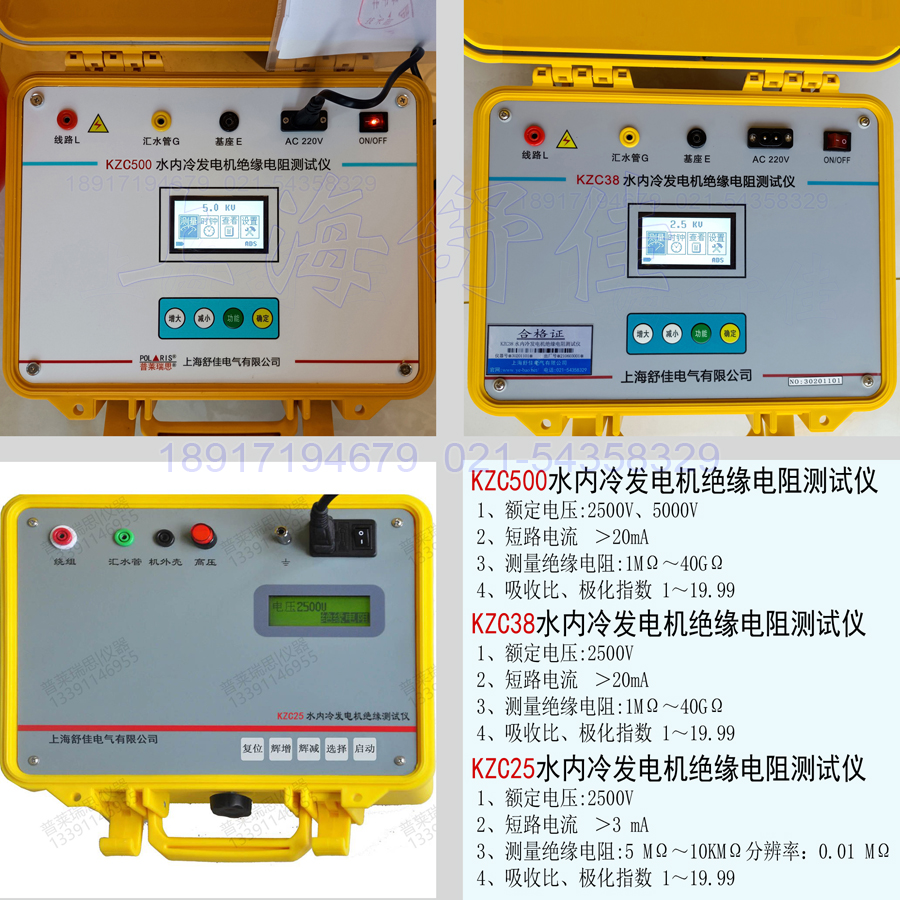 	<span style="-webkit-tap-highlight-color: rgba(0, 0, 0, 0); text-decoration-line: none; color: rgb(255, 255, 255); transition: all 0.3s ease-in-out 0s; font-family: &quot;Microsoft YaHei&quot;, Simsun, Arial; font-size: 14px;"><span style="-webkit-tap-highlight-color: rgba(0, 0, 0, 0); font-size: 26px;"><span style="-webkit-tap-highlight-color: rgba(0, 0, 0, 0); background-color: rgb(0, 0, 255);"><a href="http://www.ye-bao.com/a/10dianzuceshiyi/01jueyuandianzuceshiyi/KZC38/2021/0623/349.html" style="background-color: rgb(255, 255, 255); -webkit-tap-highlight-color: rgba(0, 0, 0, 0); text-decoration-line: none; color: rgb(0, 132, 233); transition: all 0.3s ease-in-out 0s; font-size: 14px;" target="_blank"><span style="-webkit-tap-highlight-color: rgba(0, 0, 0, 0); color: rgb(255, 255, 255);"><span style="-webkit-tap-highlight-color: rgba(0, 0, 0, 0); font-size: 26px;"><span style="-webkit-tap-highlight-color: rgba(0, 0, 0, 0); background-color: rgb(0, 0, 255);">水内冷发电机绝缘电阻测试仪</span></span></span></a>系列</span></span></span></h3><br /><a href="http://www.ye-bao.com/uploads/10dianzucsy/01jueyuandianzu/KZC-Z.jpg" target="_blank"><img alt="" src="http://www.ye-bao.com/uploads/10dianzucsy/01jueyuandianzu/KZC-Z.jpg" style="width: 900px; height: 900px;" /></a><br /><br /><br /><h3>	<a href="http://www.ye-bao.com/uploads/10dianzucsy/01jueyuandianzu/KZC38/KZC38-Z.jpg" target="_blank"><img src="http://www.ye-bao.com/uploads/10dianzucsy/01jueyuandianzu/KZC38/KZC38-Z.jpg" style="margin-right: 10px; float: left; width: 200px; height: 200px;" /></a><a href="http://www.ye-bao.com/a/10dianzuceshiyi/01jueyuandianzuceshiyi/KZC38/2021/0623/349.html" style="-webkit-tap-highlight-color: rgba(0, 0, 0, 0); text-decoration-line: none; color: rgb(0, 132, 233); transition: all 0.3s ease-in-out 0s; font-family: &quot;Microsoft YaHei&quot;, Simsun, Arial; font-size: 14px;" target="_blank"><span style="-webkit-tap-highlight-color: rgba(0, 0, 0, 0); color: rgb(255, 255, 255);"><span style="-webkit-tap-highlight-color: rgba(0, 0, 0, 0); font-size: 26px;"><span style="-webkit-tap-highlight-color: rgba(0, 0, 0, 0); background-color: rgb(0, 0, 255);">KZC38水内冷发电机绝缘电阻测试仪</span></span></span></a></h3><span style="font-size:16px;"><strong>一、概述</strong></span><br /><span style="color: rgb(102, 102, 102); font-family: &quot;Microsoft YaHei&quot;, Simsun, Arial; font-size: 14px;">&nbsp; &nbsp; 水内冷发电机绝缘电阻测试仪专用于水内冷发电机的绝缘测量试验，同时也可用于试验室或现场做其它材料的绝缘测试。</span><br style="-webkit-tap-highlight-color: rgba(0, 0, 0, 0); color: rgb(102, 102, 102); font-family: &quot;Microsoft YaHei&quot;, Simsun, Arial; font-size: 14px;" /><span style="color: rgb(102, 102, 102); font-family: &quot;Microsoft YaHei&quot;, Simsun, Arial; font-size: 14px;">仪器输出电流大于20mA，输出电压最大2500V。内含高精度微电流测量系统、数字升压系统。只需要用一条高压线和一条信号线连接试品即可测量。</span><br style="-webkit-tap-highlight-color: rgba(0, 0, 0, 0); color: rgb(102, 102, 102); font-family: &quot;Microsoft YaHei&quot;, Simsun, Arial; font-size: 14px;" /><span style="color: rgb(102, 102, 102); font-family: &quot;Microsoft YaHei&quot;, Simsun, Arial; font-size: 14px;">测量自动进行，结果由大屏幕液晶显示，并将结果进行存储。</span><br style="-webkit-tap-highlight-color: rgba(0, 0, 0, 0); color: rgb(102, 102, 102); font-family: &quot;Microsoft YaHei&quot;, Simsun, Arial; font-size: 14px;" /><strong style="-webkit-tap-highlight-color: rgba(0, 0, 0, 0); color: rgb(102, 102, 102); font-family: &quot;Microsoft YaHei&quot;, Simsun, Arial; font-size: 14px;">二、技术性能</strong><br style="-webkit-tap-highlight-color: rgba(0, 0, 0, 0); color: rgb(102, 102, 102); font-family: &quot;Microsoft YaHei&quot;, Simsun, Arial; font-size: 14px;" /><span style="color: rgb(102, 102, 102); font-family: &quot;Microsoft YaHei&quot;, Simsun, Arial; font-size: 14px;">1、额定电压：DC&nbsp;2500V &nbsp;</span><br style="-webkit-tap-highlight-color: rgba(0, 0, 0, 0); color: rgb(102, 102, 102); font-family: &quot;Microsoft YaHei&quot;, Simsun, Arial; font-size: 14px;" /><span style="color: rgb(102, 102, 102); font-family: &quot;Microsoft YaHei&quot;, Simsun, Arial; font-size: 14px;">工作电压：额定电压&times;（1&plusmn;10%）</span><br style="-webkit-tap-highlight-color: rgba(0, 0, 0, 0); color: rgb(102, 102, 102); font-family: &quot;Microsoft YaHei&quot;, Simsun, Arial; font-size: 14px;" /><span style="color: rgb(102, 102, 102); font-family: &quot;Microsoft YaHei&quot;, Simsun, Arial; font-size: 14px;">2、测量范围：绝缘电阻 1M&Omega;～20G&Omega;</span><br style="-webkit-tap-highlight-color: rgba(0, 0, 0, 0); color: rgb(102, 102, 102); font-family: &quot;Microsoft YaHei&quot;, Simsun, Arial; font-size: 14px;" /><span style="color: rgb(102, 102, 102); font-family: &quot;Microsoft YaHei&quot;, Simsun, Arial; font-size: 14px;">&nbsp;&nbsp;&nbsp;&nbsp;&nbsp;&nbsp;&nbsp;&nbsp;&nbsp;&nbsp;&nbsp;&nbsp;&nbsp;吸收比、极化指数 1～19.99</span><br style="-webkit-tap-highlight-color: rgba(0, 0, 0, 0); color: rgb(102, 102, 102); font-family: &quot;Microsoft YaHei&quot;, Simsun, Arial; font-size: 14px;" /><span style="color: rgb(102, 102, 102); font-family: &quot;Microsoft YaHei&quot;, Simsun, Arial; font-size: 14px;">3、误差范围：&plusmn;10%RDG，（当1M&Omega;～5G&Omega;）</span><br style="-webkit-tap-highlight-color: rgba(0, 0, 0, 0); color: rgb(102, 102, 102); font-family: &quot;Microsoft YaHei&quot;, Simsun, Arial; font-size: 14px;" /><span style="color: rgb(102, 102, 102); font-family: &quot;Microsoft YaHei&quot;, Simsun, Arial; font-size: 14px;">&plusmn;20%RDG，（当0.1M&Omega;～1M&Omega;；5G&Omega;～20G&Omega;）</span><br style="-webkit-tap-highlight-color: rgba(0, 0, 0, 0); color: rgb(102, 102, 102); font-family: &quot;Microsoft YaHei&quot;, Simsun, Arial; font-size: 14px;" /><span style="color: rgb(102, 102, 102); font-family: &quot;Microsoft YaHei&quot;, Simsun, Arial; font-size: 14px;">4、短路电流：＞20mA</span><br style="-webkit-tap-highlight-color: rgba(0, 0, 0, 0); color: rgb(102, 102, 102); font-family: &quot;Microsoft YaHei&quot;, Simsun, Arial; font-size: 14px;" /><span style="color: rgb(102, 102, 102); font-family: &quot;Microsoft YaHei&quot;, Simsun, Arial; font-size: 14px;">5、绝缘电阻：50M&Omega;（1000V）（测量线路与外壳间）</span><br style="-webkit-tap-highlight-color: rgba(0, 0, 0, 0); color: rgb(102, 102, 102); font-family: &quot;Microsoft YaHei&quot;, Simsun, Arial; font-size: 14px;" /><span style="color: rgb(102, 102, 102); font-family: &quot;Microsoft YaHei&quot;, Simsun, Arial; font-size: 14px;">6、耐 &nbsp;&nbsp;&nbsp;压：AC 5kV &nbsp;50Hz 1min &nbsp;（测量线路与外壳间）</span><br style="-webkit-tap-highlight-color: rgba(0, 0, 0, 0); color: rgb(102, 102, 102); font-family: &quot;Microsoft YaHei&quot;, Simsun, Arial; font-size: 14px;" /><span style="color: rgb(102, 102, 102); font-family: &quot;Microsoft YaHei&quot;, Simsun, Arial; font-size: 14px;">7、工作电源：180～270VAC，50Hz/60Hz&plusmn;1%</span><br style="-webkit-tap-highlight-color: rgba(0, 0, 0, 0); color: rgb(102, 102, 102); font-family: &quot;Microsoft YaHei&quot;, Simsun, Arial; font-size: 14px;" /><span style="color: rgb(102, 102, 102); font-family: &quot;Microsoft YaHei&quot;, Simsun, Arial; font-size: 14px;">8、工作环境：温度0～40℃，相对湿度20～80%</span><br style="-webkit-tap-highlight-color: rgba(0, 0, 0, 0); color: rgb(102, 102, 102); font-family: &quot;Microsoft YaHei&quot;, Simsun, Arial; font-size: 14px;" /><span style="color: rgb(102, 102, 102); font-family: &quot;Microsoft YaHei&quot;, Simsun, Arial; font-size: 14px;">9、外形尺寸：320&times;240&times;135mm</span><sup style="-webkit-tap-highlight-color: rgba(0, 0, 0, 0); color: rgb(102, 102, 102); font-family: &quot;Microsoft YaHei&quot;, Simsun, Arial;">3</sup><br style="-webkit-tap-highlight-color: rgba(0, 0, 0, 0); color: rgb(102, 102, 102); font-family: &quot;Microsoft YaHei&quot;, Simsun, Arial; font-size: 14px;" /><span style="color: rgb(102, 102, 102); font-family: &quot;Microsoft YaHei&quot;, Simsun, Arial; font-size: 14px;">10、重 &nbsp;&nbsp;量：5kg&nbsp; &nbsp;<br /><br />&nbsp;</span><font color="#0084e9" face="Microsoft YaHei, Simsun, Arial"><span style="transition-duration: 0.3s; transition-timing-function: ease-in-out; transition-property: all; font-size: 14px; border-width: initial; border-color: initial; border-image: initial;"><img alt="" src="http://www.ye-bao.com/uploads/userup/qingkan.gif" style="-webkit-tap-highlight-color: rgba(0, 0, 0, 0); border: none; vertical-align: middle; max-width: 100%; height: 180px; width: 180px;" /></span></font><span style="color: rgb(102, 102, 102); font-family: &quot;Microsoft YaHei&quot;, Simsun, Arial; font-size: 14px;">&nbsp; &nbsp; &nbsp; &nbsp; &nbsp;</span><a href="http://www.ye-bao.com/sms/10dzcsy/kzc38/KZC38.pdf" style="-webkit-tap-highlight-color: rgba(0, 0, 0, 0); text-decoration-line: none; color: rgb(102, 102, 102); transition: all 0.3s ease-in-out 0s; font-family: &quot;Microsoft YaHei&quot;, Simsun, Arial; font-size: 14px;" target="_blank"><img alt="" src="http://www.ye-bao.com/uploads/userup/xiazai.gif" style="-webkit-tap-highlight-color: rgba(0, 0, 0, 0); border: none; vertical-align: middle; max-width: 100%; height: 90px; width: 300px;" /></a><br /><hr /><br /><h3>	<a href="http://www.ye-bao.com/uploads/10dianzucsy/01jueyuandianzu/KZC25/KZC25-Z.jpg" target="_blank"><img src="http://www.ye-bao.com/uploads/10dianzucsy/01jueyuandianzu/KZC25/KZC25-Z.jpg" style="margin-right: 10px; float: left; width: 200px; height: 200px;" /></a><a href="http://www.ye-bao.com/a/10dianzuceshiyi/01jueyuandianzuceshiyi/KZC38/2021/0623/349.html" style="-webkit-tap-highlight-color: rgba(0, 0, 0, 0); text-decoration-line: none; color: rgb(0, 132, 233); transition: all 0.3s ease-in-out 0s; font-family: &quot;Microsoft YaHei&quot;, Simsun, Arial; font-size: 14px;" target="_blank"><span style="-webkit-tap-highlight-color: rgba(0, 0, 0, 0); color: rgb(255, 255, 255);"><span style="-webkit-tap-highlight-color: rgba(0, 0, 0, 0); font-size: 26px;"><span style="-webkit-tap-highlight-color: rgba(0, 0, 0, 0); background-color: rgb(0, 0, 255);">KZC25水内冷发电机绝缘电阻测试仪</span></span></span></a></h3><strong style="-webkit-tap-highlight-color: rgba(0, 0, 0, 0); color: rgb(102, 102, 102); font-family: &quot;Microsoft YaHei&quot;, Simsun, Arial; font-size: 14px;">一.概述</strong><br style="-webkit-tap-highlight-color: rgba(0, 0, 0, 0); color: rgb(102, 102, 102); font-family: &quot;Microsoft YaHei&quot;, Simsun, Arial; font-size: 14px;" /><span style="color: rgb(102, 102, 102); font-family: &quot;Microsoft YaHei&quot;, Simsun, Arial; font-size: 14px;">检查电气设备的绝缘性能，测量绝缘电阻是最简单快速的基本方法，公司调查了国内外多种水内冷发电机绝缘电阻测试仪，设计了水内冷发电机绝缘测试仪。该仪器测量原理新颖，操作简便，精度高，整机采用全集成电路，耐振动，工作稳定性好，输出短路电流大，在现场环境下抗干扰能力强，能满足目前发电厂的测试要求。该仪器具有计时，报警和数据存贮等功能，可方便地测量绝缘电阻，吸收比，极化指数等参数</span><br style="-webkit-tap-highlight-color: rgba(0, 0, 0, 0); color: rgb(102, 102, 102); font-family: &quot;Microsoft YaHei&quot;, Simsun, Arial; font-size: 14px;" /><strong style="-webkit-tap-highlight-color: rgba(0, 0, 0, 0); color: rgb(102, 102, 102); font-family: &quot;Microsoft YaHei&quot;, Simsun, Arial; font-size: 14px;">二．安全措施</strong><br style="-webkit-tap-highlight-color: rgba(0, 0, 0, 0); color: rgb(102, 102, 102); font-family: &quot;Microsoft YaHei&quot;, Simsun, Arial; font-size: 14px;" /><span style="color: rgb(102, 102, 102); font-family: &quot;Microsoft YaHei&quot;, Simsun, Arial; font-size: 14px;">1.使用本仪器前一定要认真阅读本手册。</span><br style="-webkit-tap-highlight-color: rgba(0, 0, 0, 0); color: rgb(102, 102, 102); font-family: &quot;Microsoft YaHei&quot;, Simsun, Arial; font-size: 14px;" /><span style="color: rgb(102, 102, 102); font-family: &quot;Microsoft YaHei&quot;, Simsun, Arial; font-size: 14px;">2.仪器的操作者应具备一般电气设备或仪器的使用常识。</span><br style="-webkit-tap-highlight-color: rgba(0, 0, 0, 0); color: rgb(102, 102, 102); font-family: &quot;Microsoft YaHei&quot;, Simsun, Arial; font-size: 14px;" /><span style="color: rgb(102, 102, 102); font-family: &quot;Microsoft YaHei&quot;, Simsun, Arial; font-size: 14px;">3.本仪器户内外均可使用，但应避开雨淋、腐蚀气体、尘埃过浓、高温、阳光直射等场所使用。</span><br style="-webkit-tap-highlight-color: rgba(0, 0, 0, 0); color: rgb(102, 102, 102); font-family: &quot;Microsoft YaHei&quot;, Simsun, Arial; font-size: 14px;" /><span style="color: rgb(102, 102, 102); font-family: &quot;Microsoft YaHei&quot;, Simsun, Arial; font-size: 14px;">3仪器应避免剧烈振动。</span><br style="-webkit-tap-highlight-color: rgba(0, 0, 0, 0); color: rgb(102, 102, 102); font-family: &quot;Microsoft YaHei&quot;, Simsun, Arial; font-size: 14px;" /><span style="color: rgb(102, 102, 102); font-family: &quot;Microsoft YaHei&quot;, Simsun, Arial; font-size: 14px;">4.对仪器的维修、护理和调整应由专业人员进行。</span><br style="-webkit-tap-highlight-color: rgba(0, 0, 0, 0); color: rgb(102, 102, 102); font-family: &quot;Microsoft YaHei&quot;, Simsun, Arial; font-size: 14px;" /><span style="color: rgb(102, 102, 102); font-family: &quot;Microsoft YaHei&quot;, Simsun, Arial; font-size: 14px;">5.测试过程中严禁碰触测试引线！</span><br style="-webkit-tap-highlight-color: rgba(0, 0, 0, 0); color: rgb(102, 102, 102); font-family: &quot;Microsoft YaHei&quot;, Simsun, Arial; font-size: 14px;" /><span style="color: rgb(102, 102, 102); font-family: &quot;Microsoft YaHei&quot;, Simsun, Arial; font-size: 14px;">6.测试完毕后最好短路测试端人工放电！</span><br style="-webkit-tap-highlight-color: rgba(0, 0, 0, 0); color: rgb(102, 102, 102); font-family: &quot;Microsoft YaHei&quot;, Simsun, Arial; font-size: 14px;" /><span style="color: rgb(102, 102, 102); font-family: &quot;Microsoft YaHei&quot;, Simsun, Arial; font-size: 14px;">7.严格遵守安全操作规程。</span><br style="-webkit-tap-highlight-color: rgba(0, 0, 0, 0); color: rgb(102, 102, 102); font-family: &quot;Microsoft YaHei&quot;, Simsun, Arial; font-size: 14px;" /><span style="color: rgb(102, 102, 102); font-family: &quot;Microsoft YaHei&quot;, Simsun, Arial; font-size: 14px;">8.非测试人员必须远离高压测试区，测试区必须用栅栏或绳索、警视牌等明显表示 出来。</span><br style="-webkit-tap-highlight-color: rgba(0, 0, 0, 0); color: rgb(102, 102, 102); font-family: &quot;Microsoft YaHei&quot;, Simsun, Arial; font-size: 14px;" /><strong style="-webkit-tap-highlight-color: rgba(0, 0, 0, 0); color: rgb(102, 102, 102); font-family: &quot;Microsoft YaHei&quot;, Simsun, Arial; font-size: 14px;">三.性能特点</strong><br style="-webkit-tap-highlight-color: rgba(0, 0, 0, 0); color: rgb(102, 102, 102); font-family: &quot;Microsoft YaHei&quot;, Simsun, Arial; font-size: 14px;" /><span style="color: rgb(102, 102, 102); font-family: &quot;Microsoft YaHei&quot;, Simsun, Arial; font-size: 14px;">1.中文菜单操作，使用方便。</span><br style="-webkit-tap-highlight-color: rgba(0, 0, 0, 0); color: rgb(102, 102, 102); font-family: &quot;Microsoft YaHei&quot;, Simsun, Arial; font-size: 14px;" /><span style="color: rgb(102, 102, 102); font-family: &quot;Microsoft YaHei&quot;, Simsun, Arial; font-size: 14px;">2.可实现绝缘电阻、吸收比、极化指数等参数的全自动测量。</span><br style="-webkit-tap-highlight-color: rgba(0, 0, 0, 0); color: rgb(102, 102, 102); font-family: &quot;Microsoft YaHei&quot;, Simsun, Arial; font-size: 14px;" /><span style="color: rgb(102, 102, 102); font-family: &quot;Microsoft YaHei&quot;, Simsun, Arial; font-size: 14px;">3.保留15秒及每一分钟数据，直到第10分钟，并自动计时。</span><br style="-webkit-tap-highlight-color: rgba(0, 0, 0, 0); color: rgb(102, 102, 102); font-family: &quot;Microsoft YaHei&quot;, Simsun, Arial; font-size: 14px;" /><span style="color: rgb(102, 102, 102); font-family: &quot;Microsoft YaHei&quot;, Simsun, Arial; font-size: 14px;">4.可存贮10组测量数据，以便随时分析和存档。</span><br style="-webkit-tap-highlight-color: rgba(0, 0, 0, 0); color: rgb(102, 102, 102); font-family: &quot;Microsoft YaHei&quot;, Simsun, Arial; font-size: 14px;" /><span style="color: rgb(102, 102, 102); font-family: &quot;Microsoft YaHei&quot;, Simsun, Arial; font-size: 14px;">5.功能全面，具有测试、存贮、报警、调阅等功能。</span><br style="-webkit-tap-highlight-color: rgba(0, 0, 0, 0); color: rgb(102, 102, 102); font-family: &quot;Microsoft YaHei&quot;, Simsun, Arial; font-size: 14px;" /><span style="color: rgb(102, 102, 102); font-family: &quot;Microsoft YaHei&quot;, Simsun, Arial; font-size: 14px;">6.测试结束后可自动放电。</span><br style="-webkit-tap-highlight-color: rgba(0, 0, 0, 0); color: rgb(102, 102, 102); font-family: &quot;Microsoft YaHei&quot;, Simsun, Arial; font-size: 14px;" /><span style="color: rgb(102, 102, 102); font-family: &quot;Microsoft YaHei&quot;, Simsun, Arial; font-size: 14px;">7.输出短路电流大，抗干扰能力强。 &nbsp;&nbsp;&nbsp;&nbsp;&nbsp;&nbsp;&nbsp;&nbsp;&nbsp;&nbsp;&nbsp;&nbsp;&nbsp;&nbsp;&nbsp;&nbsp;&nbsp;&nbsp;&nbsp;&nbsp;&nbsp;&nbsp;&nbsp;&nbsp;&nbsp;&nbsp;&nbsp;&nbsp;&nbsp;&nbsp;&nbsp;&nbsp;&nbsp;&nbsp;&nbsp;&nbsp;&nbsp;&nbsp;&nbsp;&nbsp;&nbsp;&nbsp;&nbsp;&nbsp;&nbsp;&nbsp;&nbsp;&nbsp;&nbsp;&nbsp;&nbsp;&nbsp;&nbsp;&nbsp;&nbsp;&nbsp;&nbsp;&nbsp;&nbsp;&nbsp;&nbsp;&nbsp;&nbsp;&nbsp;&nbsp;&nbsp;&nbsp;&nbsp;&nbsp;&nbsp;&nbsp;</span><br style="-webkit-tap-highlight-color: rgba(0, 0, 0, 0); color: rgb(102, 102, 102); font-family: &quot;Microsoft YaHei&quot;, Simsun, Arial; font-size: 14px;" /><strong style="-webkit-tap-highlight-color: rgba(0, 0, 0, 0); color: rgb(102, 102, 102); font-family: &quot;Microsoft YaHei&quot;, Simsun, Arial; font-size: 14px;">四．技术指标</strong><br style="-webkit-tap-highlight-color: rgba(0, 0, 0, 0); color: rgb(102, 102, 102); font-family: &quot;Microsoft YaHei&quot;, Simsun, Arial; font-size: 14px;" /><span style="color: rgb(102, 102, 102); font-family: &quot;Microsoft YaHei&quot;, Simsun, Arial; font-size: 14px;">测试范围：5 M&Omega;～10000 M&Omega;</span><br style="-webkit-tap-highlight-color: rgba(0, 0, 0, 0); color: rgb(102, 102, 102); font-family: &quot;Microsoft YaHei&quot;, Simsun, Arial; font-size: 14px;" /><span style="color: rgb(102, 102, 102); font-family: &quot;Microsoft YaHei&quot;, Simsun, Arial; font-size: 14px;">分辨率：最小0.01 M&Omega;</span><br style="-webkit-tap-highlight-color: rgba(0, 0, 0, 0); color: rgb(102, 102, 102); font-family: &quot;Microsoft YaHei&quot;, Simsun, Arial; font-size: 14px;" /><span style="color: rgb(102, 102, 102); font-family: &quot;Microsoft YaHei&quot;, Simsun, Arial; font-size: 14px;">精度： &nbsp;&nbsp;&plusmn;（10%&middot;R+2字） &nbsp;&nbsp;&nbsp;&nbsp;&nbsp;&nbsp;</span><br style="-webkit-tap-highlight-color: rgba(0, 0, 0, 0); color: rgb(102, 102, 102); font-family: &quot;Microsoft YaHei&quot;, Simsun, Arial; font-size: 14px;" /><span style="color: rgb(102, 102, 102); font-family: &quot;Microsoft YaHei&quot;, Simsun, Arial; font-size: 14px;">测试电压：2.5KV</span><br style="-webkit-tap-highlight-color: rgba(0, 0, 0, 0); color: rgb(102, 102, 102); font-family: &quot;Microsoft YaHei&quot;, Simsun, Arial; font-size: 14px;" /><span style="color: rgb(102, 102, 102); font-family: &quot;Microsoft YaHei&quot;, Simsun, Arial; font-size: 14px;">输出短路电流：&ge;3mA</span><br style="-webkit-tap-highlight-color: rgba(0, 0, 0, 0); color: rgb(102, 102, 102); font-family: &quot;Microsoft YaHei&quot;, Simsun, Arial; font-size: 14px;" /><span style="color: rgb(102, 102, 102); font-family: &quot;Microsoft YaHei&quot;, Simsun, Arial; font-size: 14px;">显示方式：点阵液晶显示器</span><br style="-webkit-tap-highlight-color: rgba(0, 0, 0, 0); color: rgb(102, 102, 102); font-family: &quot;Microsoft YaHei&quot;, Simsun, Arial; font-size: 14px;" /><span style="color: rgb(102, 102, 102); font-family: &quot;Microsoft YaHei&quot;, Simsun, Arial; font-size: 14px;">供电方式： AC220V</span><br style="-webkit-tap-highlight-color: rgba(0, 0, 0, 0); color: rgb(102, 102, 102); font-family: &quot;Microsoft YaHei&quot;, Simsun, Arial; font-size: 14px;" /><span style="color: rgb(102, 102, 102); font-family: &quot;Microsoft YaHei&quot;, Simsun, Arial; font-size: 14px;">环境温度：0～40℃</span><br style="-webkit-tap-highlight-color: rgba(0, 0, 0, 0); color: rgb(102, 102, 102); font-family: &quot;Microsoft YaHei&quot;, Simsun, Arial; font-size: 14px;" /><span style="color: rgb(102, 102, 102); font-family: &quot;Microsoft YaHei&quot;, Simsun, Arial; font-size: 14px;">环境湿度：&lt;90%RH，无结露</span><br /><br /><span style="color: rgb(102, 102, 102); font-family: &quot;Microsoft YaHei&quot;, Simsun, Arial; font-size: 14px;">&nbsp;</span><font color="#0084e9" face="Microsoft YaHei, Simsun, Arial"><span style="transition-duration: 0.3s; transition-timing-function: ease-in-out; transition-property: all; font-size: 14px; border-width: initial; border-color: initial; border-image: initial;"><img alt="" src="http://www.ye-bao.com/uploads/userup/qingkan.gif" style="-webkit-tap-highlight-color: rgba(0, 0, 0, 0); border: none; vertical-align: middle; max-width: 100%; height: 180px; width: 180px;" /></span></font><span style="color: rgb(102, 102, 102); font-family: &quot;Microsoft YaHei&quot;, Simsun, Arial; font-size: 14px;">&nbsp; &nbsp; &nbsp; &nbsp; &nbsp;</span><a href="http://www.ye-bao.com//sms/10dzcsy/kzc38/KZC25.pdf" style="-webkit-tap-highlight-color: rgba(0, 0, 0, 0); text-decoration-line: none; color: rgb(102, 102, 102); transition: all 0.3s ease-in-out 0s; font-family: &quot;Microsoft YaHei&quot;, Simsun, Arial; font-size: 14px;" target="_blank"><img alt="" src="http://www.ye-bao.com/uploads/userup/xiazai.gif" style="-webkit-tap-highlight-color: rgba(0, 0, 0, 0); border: none; vertical-align: middle; max-width: 100%; height: 90px; width: 300px;" /></a><br /><hr /><br /><h3>	<a href="http://www.ye-bao.com/uploads/10dianzucsy/01jueyuandianzu/KZC500/KZC500-2.jpg" target="_blank"><img src="http://www.ye-bao.com/uploads/10dianzucsy/01jueyuandianzu/KZC500/KZC500-2.jpg" style="margin-right: 10px; float: left; width: 200px; height: 200px;" /></a><a href="http://www.ye-bao.com/a/10dianzuceshiyi/01jueyuandianzuceshiyi/KZC38/2021/0623/349.html" style="-webkit-tap-highlight-color: rgba(0, 0, 0, 0); text-decoration-line: none; color: rgb(0, 132, 233); transition: all 0.3s ease-in-out 0s; font-family: &quot;Microsoft YaHei&quot;, Simsun, Arial; font-size: 14px;" target="_blank"><span style="-webkit-tap-highlight-color: rgba(0, 0, 0, 0); color: rgb(255, 255, 255);"><span style="-webkit-tap-highlight-color: rgba(0, 0, 0, 0); font-size: 26px;"><span style="-webkit-tap-highlight-color: rgba(0, 0, 0, 0); background-color: rgb(0, 0, 255);">KZC500水内冷发电机绝缘电阻测试仪</span></span></span></a></h3><strong>一、概述</strong><br />KZC500水内冷发电机绝缘电阻测试仪专用于水内冷发电机的绝缘测量试验，同时也可用于试验室或现场做其它材料的绝缘测试。<br />仪器输出电流大于20mA，输出电压最大5000V 。内含高精度微电流测量系统、数字升压系统。只需要用一条高压线和一条信号线连接试品即可测量。<br />测量自动进行，结果由大屏幕液晶显示，并将结果进行存储。<br />产品特点：<br />● 自动对水极化电势进行补偿调节。机座与汇水管间的电阻小至3k&Omega;（2500V）/6k&Omega;（5000V），也可保证测量准确度。<br />● 输出功率大，线路对汇水管间的负载电阻可低至100k&Omega;(2500V为75k&Omega;),绝缘电阻测量可低至1M&Omega;。<br />二、<strong>技术性能</strong><br />&nbsp;1、额定电压:2500V、5000V<br />2、测量范围:绝缘电阻1M&Omega;～40G&Omega;<br />吸收比、极化指数 1～19.99<br />3、误差范围:&plusmn;10%RDG，（当1M&Omega;～5G&Omega;）<br />&plusmn;20%RDG，（当0.1M&Omega;～1M&Omega;；5G&Omega;～40G&Omega;）<br />4、工作电压 额定电压&times;（1&plusmn;10%）<br />5、短路电流 ＞20mA<br />6、绝缘电阻 50M&Omega;（1000V）（测量线路与外壳间）<br />7、耐 &nbsp;&nbsp;&nbsp;压 AC 5kV &nbsp;50Hz 1min &nbsp;（测量线路与外壳间）<br />8、工作电源 180～270VAC，50Hz/60Hz&plusmn;1%<br />9、工作环境 温度0～40℃，相对湿度20～80%<br />10、外形尺寸 320&times;240&times;135mm3<br />11、重 &nbsp;&nbsp;量 5kg<br /><br /><br /><span style="color: rgb(102, 102, 102); font-family: &quot;Microsoft YaHei&quot;, Simsun, Arial; font-size: 14px;">&nbsp;</span><font color="#0084e9" face="Microsoft YaHei, Simsun, Arial"><span style="transition-duration: 0.3s; transition-timing-function: ease-in-out; transition-property: all; font-size: 14px; border-width: initial; border-color: initial; border-image: initial;"><img alt="" src="http://www.ye-bao.com/uploads/userup/qingkan.gif" style="-webkit-tap-highlight-color: rgba(0, 0, 0, 0); border: none; vertical-align: middle; max-width: 100%; height: 180px; width: 180px;" /></span></font><span style="color: rgb(102, 102, 102); font-family: &quot;Microsoft YaHei&quot;, Simsun, Arial; font-size: 14px;">&nbsp; &nbsp; &nbsp; &nbsp; &nbsp;</span><a href="http://www.ye-bao.com/sms/10dzcsy/kzc38/KZC500.pdf" style="-webkit-tap-highlight-color: rgba(0, 0, 0, 0); text-decoration-line: none; color: rgb(102, 102, 102); transition: all 0.3s ease-in-out 0s; font-family: &quot;Microsoft YaHei&quot;, Simsun, Arial; font-size: 14px;" target="_blank"><img alt="" src="http://www.ye-bao.com/uploads/userup/xiazai.gif" style="-webkit-tap-highlight-color: rgba(0, 0, 0, 0); border: none; vertical-align: middle; max-width: 100%; height: 90px; width: 300px;" /></a><br /><hr /><br />